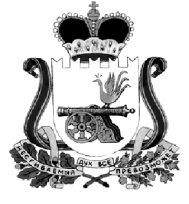 АДМИНИСТРАЦИЯВЛАДИМИРОВСКОГО СЕЛЬСКОГО ПОСЕЛЕНИЯ ХИСЛАВИЧСКИЙ РАЙОН СМОЛЕНСКАЯ ОБЛАСТЬ ПОСТАНОВЛЕНИЕот 12 февраля   2014 г.           № 1Об утверждении стоимости услуг, предоставляемых согласно гарантированному перечню услуг по погребениюВ соответствии с п.3 ст.9 Федерального закона от 12.01.1996 г. №8-ФЗ «О погребении и похоронном деле», постановлениями Администрации Смоленской области от 15.02.2005 г. № 35 «Об утверждении порядка возмещения стоимости гарантированного перечня услуг по погребению и выплаты социального пособия на погребение»,  от 24.11.2008 г. № 633 «Об утверждении порядка согласования стоимости услуг, предоставляемых согласно гарантированному перечню услуг по погребению»,  руководствуясь Уставом муниципального образования Владимировского сельского поселения Хиславичского района Смоленской области Администрация Владимировского сельского поселения Хиславичского района Смоленской области  п о с т а н о в л я е т:Утвердить среднюю стоимость услуг  без облачения в сумме 5429 руб., средняя стоимость услуг с облачением в сумме 5559 руб., предоставляемых согласно гарантированному перечню услуг по погребению (приложение № 1).Настоящее постановление вступает в силу с 18.02.2014 г. Считать утратившим силу постановление Администрации Владимировского сельского поселения Хиславичского  района смоленской области от 01.03.2012 г. № 3 «Об утверждении стоимости услуг, предоставляемых согласно гарантированному перечню услуг по погребению».Глава Администрации         Владимировского сельского поселенияХиславичского  районаСмоленской области                                                           И.И. Тимощенков Приложение № 1К постановлению Администрации Владимировского сельского поселения Хиславичского  района Смоленской области от 12.02. 2014 г.    № 1Стоимость услуг, предоставляемых согласно гарантированному перечню услуг по погребению№ п/пВид услуг по погребениюСтоимость в рублях летний периодСтоимость в рублях зимний период Оформление документов, необходимых для погребения112,00112,00Предоставление и доставка гроба и других предметов, необходимых для погребения в т.ч.изготовление гробадоставка гроба2795,001820,00975,002846,001820,001026,00Перевозка тела умершего на кладбище1486,001544,00Погребение 778,001185,00Стоимость гарантированного перечня услуг по погребению (без облачения)5171,005687,00Средняя стоимость перечня услуг без облачения5429,005429,00Стоимость облачения тела130,00130,00Стоимость гарантированного перечня услуг по погребению (с облачением)5301,005817,00Средняя стоимость услуг (с облачением)5559,005559,00